JD HOGGS RETAIL PRICE SHEET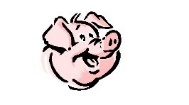 8 Christopher St. Sunnyside, Mb R5R0E5 PH: (204) 222 – 9277FAX: (204) 667 – 5945HOURS: MON – THURS 7.30AM – 5.00PM   FRI 7.30AM – 4.00PMEffective SEPT/2022 *Prices are subject to change without notice*ITEMPer 100gPer LBITEMPER 100gPER / LBBACON:LOAVES:BACK BACON$1.99$9.04BBQ$1.51$6.86BACON ENDS$1.39$6.31FAMOUS GARBAGE$1.65$7.49GROUND SIDE BACON$1.60$7.26JAL & CHSE$1.65$7.49PEAMEAL BACON$1.99$9.04ONION & GARLIC$1.51$6.86SLAB SIDE BACON$1.43$6.49PORK & BACON$1.51$6.86MAC & CHSE$1.65$7.49SLICED SIDE BACON$1.60$7.26SMOKIES:Per 100gPer LBTURKEY BACON$1.99$9.04CHEESE$1.45$6.58HAM$1.60$7.26FRESH SAUSAGES:Per 100gPer LBITALIAN$1.55$7.04BEEF$1.55$7.04JAL & CHSE$1.60$7.26BRATWURST$1.35$6.13KUBI DOGS$1.34$6.08BREAKFAST$1.45$6.58REGULAR$1.34$6.08ITALIAN BREAKFAST$1.35$6.13ALL BEEF$2.07$9.40ITALIAN HOT$1.35$6.13WILD RICE SMOKIES$1.55$7.04ITALIAN MILD$1.35$6.13WIENERS:Per 100gPer LBMAPLE PORK$1.35$6.13EUROPEAN$1.55$7.04HOGG DOGGS$1.60$7.26DELI PRODUCTS:Per 100gPer LBFOOT LONG$1.55$7.04BUNG BOLOGNE$1.79$8.13SNACKS:Per 100gPer LBCORNED BEEF$3.11$14.12BEEF JERKY 4 Flavors $6.68$30.33HAM, COOKED$1.55$7.04BARBEQUE,  REGULARMAPLE FIREBACONHAM, OLD FASHION$1.97$8.94SNACK STICKSHAM, SPICED$1.55$7.04DYNAMITES$1.60 EACH12/$16.00HEAD CHEESE$1.79$8.13FIRE CRACKERS$1.60 EACH12/$16.00KIELBASA ROLL$1.72$7.81HAM PEPPERETTES$1.60 EACH12/$16.00KUBI ROLL$1.66$7.54HONEY GARLIC$1.60 EACH12/$16.00PEPPERONI, DELI$1.72$7.81HUNGARIAN$1.40/100g$6.35PEPPERONI, PIZZA$1.82$8.26PEPPERETTES$1.40 EACH12/$14.00ROAST BEEF$3.11$14.12TACO$1.60 EACH12/$16.00ROAST PORK$1.97$8.94DRY PEPPERONI$1.40/100g$6.35RST TURKEY BREAST$3.7917.21MISC:Per 100gPer LBSALAMI$1.72$7.81BUCKWHEAT SAUS$1.76$7.99SALAMI, ALL BEEF$2.07$9.40FARMER LINKS$1.65$7.49GARLIC SAUSAGE:Per 100gPer LBFARMER PATTIES$1.65$7.49COIL$1.24$5.63SMKD BACK RIBSPRICEVARIESFINE$1.34$6.08HAM NUGGETS$1.10$4.99HAM$1.79$8.13PULLED PORK$1.65$7.49CHICKEN GARLIC$2.17$9.85SMKD PORK TENDERPRICEVARIES